tel.517-981-697.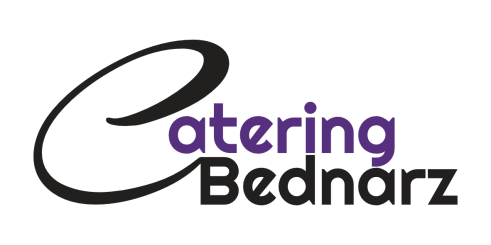 PRZYJĘCIE OKOLICZNOŚCIOWE 85zł.
Obiad:
Bursztynowy rosół z domowym makaronem
Mięsa 2szt. os.
Rolada wieprzowa z pieczarkami
Drobiowe medaliony z serem, pietruszka i filetem wędzonym z indyka
Tradycyjny kotlet schabowy z kością lub bez kości 
Surówki:
Surówka colesław
Surówka z marchwi z jabłkiem i śmietaną
Surówka z czerwonej kapusty
Dodatki:
Ziemniaki gotowane z koperkiem
Kluski śląskie
Sos pieczeniowy ciemny
Zimna płyta:
Wędliny 2rodzaje
Sery 2rodzaje
Rożki szynkowe z musem chrzanowym
Tym baliki drobiowe
Śledź w zaprawie korzennej
Sałatka z brokuł
Sałatka grecka Pieczywo, masło
Ciepłe danie:
Barszczyk z krokietem mięsny
Cena dotyczy cateringu, nie obejmuje oferty z salą i obsługą.